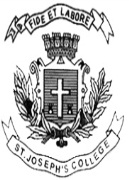  ST. JOSEPH’S COLLEGE (AUTONOMOUS), BENGALURU-27M.S.W - III SEMESTERSEMESTER EXAMINATION: OCTOBER 2022(Examination conducted in December 2022)SWDS9321 – RURAL AND TRIBAL COMMUNITY DEVELOPMENTTime- 2 ½ hrs		                                     	                    	    Max Marks-70This question paper contains TWO printed pages and THREE partsPart  - AAnswer any FIVE questions.							5 x 5 = 25	What are the characteristics of a rural community?Define and explain the concept of rural community development.Highlight the features of IRDP.Name any five rural social problems. Give a brief profile of the Schedule Tribes in India.Write the objectives of rural community development. Highlight on Maoist movement in India. PART - BAnswer any THREE questions. 						        3 X 10 = 30 With suitable explanation write about any two approaches in Rural Community Development.Highlight the salient features of the 73rd constitutional amendment. Detail the factors influencing rural poverty with suitable example. Highlight the nuances involved in tribal leadership with example.  Highlight the salient features of the Forest Rights Act. PART - CAnswer any ONE question. 						        1 X 15 = 15Read the following case study and answer the question below: Sunita Devi was hired after Shakuntala Devi, an upper-caste cook, left. Within a week of being hired, she was removed allegedly after upper caste students refused to have the meal cooked by her. She thereafter filed a police complaint, alleging discrimination and criminal intimidation. The issue gained a lot of attraction, with political parties stepping into the controversy as well and the AAP government in Delhi offering Devi a job. The school eventually hired her back but the issue continued to linger. Six students from classes 7 and 8, who boycotted the meal th e first time, continue to do it. Four other students who got dmitted in the current academic session have joined them. It is very unfortunate,” an administrative official from the school, requesting anonymity, told TOI.(Source:http://timesofindia.indiatimes.com/articleshow/91695061.cms?utm_source=contentofinterest&utm_medium=text&utm_campaign=cppst)Based on the case presented, draw an implementation plan and mention the principles of RCD that you would apply and the roles that you would take to eradicate the problem. Read the following case study and answer the question below: “In West Bengal, Adivasi women are leading the resistance to the Deocha-Pachami coal mine project, which would displace 21,000 people. Women have declared their determination to stop the mine and held a huge protest meeting, which local politicians and police tried to stop. After one woman was beaten by police so severely that she miscarried, the women demanded – and received – a written apology from a local political leader. Their battle continues. Adivasi women are resisting in these ways because, they say, their land is their life: the centre of their cultural, economic and spiritual existence.”(Source:https://www.adaniwatch.org/india_s_abuses_of_tribal_women_defending_ancestral_lands_from_mining)Based on the case, mention the problems highlighted. What will be your role in addressing the issue as a Rural Community Worker? 